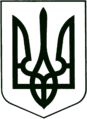 УКРАЇНА
МОГИЛІВ-ПОДІЛЬСЬКА МІСЬКА РАДА
ВІННИЦЬКОЇ ОБЛАСТІВИКОНАВЧИЙ КОМІТЕТ                                                           РІШЕННЯ №130Від 28.04.2022р.                                              м. Могилів-ПодільськийПро внесення змін до рішення виконавчого комітетуміської ради від 10.01.2022 року №1 «Про погодження структурита штатної чисельності комунального підприємства «Тірас»Могилів-Подільської міської ради Вінницької області»	Відповідно до Податкового кодексу України, п. 30 ч. 1 ст. 26, ч. 1 ст.ст. 59, 60 Закону України «Про місцеве самоврядування в Україні» та ст.ст. 56, 57, 78 Господарського кодексу України, у зв’язку з виробничою необхідністю, розглянувши клопотання начальника комунального підприємства «Тірас» Могилів-Подільської міської ради Вінницької області Тимошенка О.Л., - виконком міської ради ВИРІШИВ:1. Внести зміни до структури та штатної чисельності комунального підприємства «Тірас» Могилів-Подільської міської ради Вінницької області, а саме:1.1. Ввести у відділ контролю за благоустроєм з 01.05.2022 року посади: - інспектор – 3 штатних одиниці.2. Начальнику комунального підприємства «Тірас» Могилів-Подільської міської ради Вінницької області Тимошенку О.Л. здійснити заходи визначені законодавством відповідно до даного рішення. 3. Контроль за виконанням цього рішення покласти на першого      заступника міського голови Безмещука П.О..Міський голова                                                      Геннадій ГЛУХМАНЮК